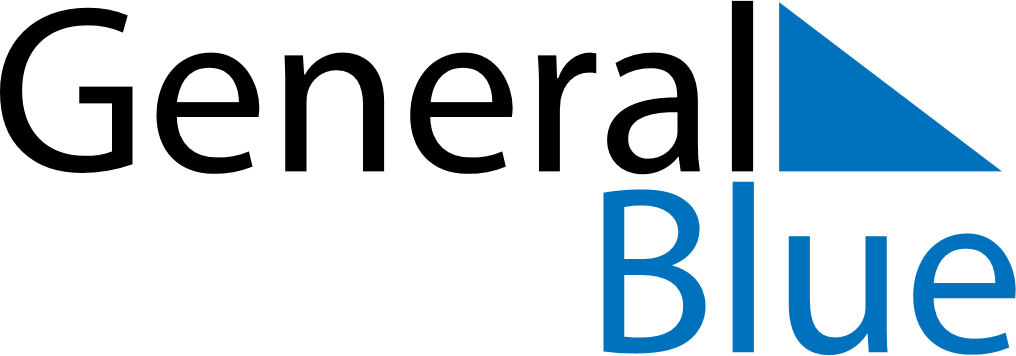 May 2024May 2024May 2024May 2024May 2024May 2024Sauga, Paernumaa, EstoniaSauga, Paernumaa, EstoniaSauga, Paernumaa, EstoniaSauga, Paernumaa, EstoniaSauga, Paernumaa, EstoniaSauga, Paernumaa, EstoniaSunday Monday Tuesday Wednesday Thursday Friday Saturday 1 2 3 4 Sunrise: 5:27 AM Sunset: 9:11 PM Daylight: 15 hours and 44 minutes. Sunrise: 5:24 AM Sunset: 9:13 PM Daylight: 15 hours and 48 minutes. Sunrise: 5:22 AM Sunset: 9:15 PM Daylight: 15 hours and 53 minutes. Sunrise: 5:19 AM Sunset: 9:18 PM Daylight: 15 hours and 58 minutes. 5 6 7 8 9 10 11 Sunrise: 5:17 AM Sunset: 9:20 PM Daylight: 16 hours and 3 minutes. Sunrise: 5:14 AM Sunset: 9:22 PM Daylight: 16 hours and 7 minutes. Sunrise: 5:12 AM Sunset: 9:24 PM Daylight: 16 hours and 12 minutes. Sunrise: 5:10 AM Sunset: 9:27 PM Daylight: 16 hours and 16 minutes. Sunrise: 5:07 AM Sunset: 9:29 PM Daylight: 16 hours and 21 minutes. Sunrise: 5:05 AM Sunset: 9:31 PM Daylight: 16 hours and 26 minutes. Sunrise: 5:03 AM Sunset: 9:33 PM Daylight: 16 hours and 30 minutes. 12 13 14 15 16 17 18 Sunrise: 5:00 AM Sunset: 9:35 PM Daylight: 16 hours and 34 minutes. Sunrise: 4:58 AM Sunset: 9:38 PM Daylight: 16 hours and 39 minutes. Sunrise: 4:56 AM Sunset: 9:40 PM Daylight: 16 hours and 43 minutes. Sunrise: 4:54 AM Sunset: 9:42 PM Daylight: 16 hours and 47 minutes. Sunrise: 4:52 AM Sunset: 9:44 PM Daylight: 16 hours and 52 minutes. Sunrise: 4:50 AM Sunset: 9:46 PM Daylight: 16 hours and 56 minutes. Sunrise: 4:48 AM Sunset: 9:48 PM Daylight: 17 hours and 0 minutes. 19 20 21 22 23 24 25 Sunrise: 4:46 AM Sunset: 9:50 PM Daylight: 17 hours and 4 minutes. Sunrise: 4:44 AM Sunset: 9:52 PM Daylight: 17 hours and 8 minutes. Sunrise: 4:42 AM Sunset: 9:54 PM Daylight: 17 hours and 12 minutes. Sunrise: 4:40 AM Sunset: 9:56 PM Daylight: 17 hours and 16 minutes. Sunrise: 4:38 AM Sunset: 9:58 PM Daylight: 17 hours and 19 minutes. Sunrise: 4:37 AM Sunset: 10:00 PM Daylight: 17 hours and 23 minutes. Sunrise: 4:35 AM Sunset: 10:02 PM Daylight: 17 hours and 26 minutes. 26 27 28 29 30 31 Sunrise: 4:33 AM Sunset: 10:04 PM Daylight: 17 hours and 30 minutes. Sunrise: 4:32 AM Sunset: 10:06 PM Daylight: 17 hours and 33 minutes. Sunrise: 4:30 AM Sunset: 10:07 PM Daylight: 17 hours and 37 minutes. Sunrise: 4:29 AM Sunset: 10:09 PM Daylight: 17 hours and 40 minutes. Sunrise: 4:27 AM Sunset: 10:11 PM Daylight: 17 hours and 43 minutes. Sunrise: 4:26 AM Sunset: 10:12 PM Daylight: 17 hours and 46 minutes. 